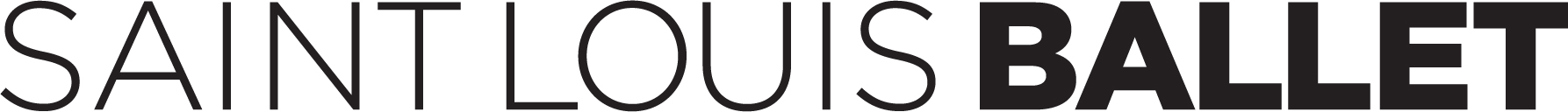 Saint Louis Ballet Spring GalaAn Enchanted Evening in the GardenSaturday, April 18, 2020 | 6:00 pm | The Ritz-CarltonDear Friend, We are thrilled and honored to be the chairpersons of Saint Louis Ballet’s 2020 Gala!  Each spring, over 300 of our community’s most creative and philanthropic citizens gather to raise funds in support of Saint Louis Ballet.  Always an elegant and beautiful event, the Gala will feature a cocktail hour, seated dinner, and a silent and live auction. A highlight of the evening is a special performance by Saint Louis Ballet and the opportunity to dance the night away to live music with our amazing dancers! Saint Louis Ballet’s mission is to bring classical ballet of the highest artistry to the entire community.  As a non-profit organization, we rely on the generous support of the business community, which recognizes the importance of our cultural impact in St. Louis.  Companies wishing to enhance their visibility with a sophisticated audience will find the perfect opportunity in a partnership with Saint Louis Ballet. Proceeds from The Spring Gala will support our mainstage season as well as our community outreach programs, which make the wonder, discipline and delight of ballet available to over 500 children in resource-challenged schools and community centers. The program offers scholarships to all interested students who wish to study at Saint Louis Ballet School. We invite you join us in our efforts to support this amazing cultural treasure.  Please consider contributing to our spectacular silent or live auction.  As an auction donor, you and your company will receive visibility before, during and after the event on our Gala website, in printed materials and in prominent signage.Attached you will find a form to complete and return, indicating your support.  If you have any questions, please contact Sarah Glasser at smteal@yahoo.com or Kirsten Schultz at kirsten@stlouisballet.org.We are grateful for your consideration!Miran Halen, Laurie Lock, Brooke Meek, Pat Whiteside and Carol VossCo-chairsJoan QuicksilverAdvisory Chair